ACADEMIC YEAR 2019-2020Année universitaire 2019-2020STUDENT APPLICATION FORMDOSSIER D’INSCRIPTION DE L’ÉTUDIANTNAME OF THE EXCHANGE PROGRAM :Nom du programme d’échanges :   	This application should be completed in black in order to be easily printed.Ce dossier doit être rempli en NOIR afin d’être facilement imprimé.SENDING INSTITUTION | Institution d’origineNAME | ADDRESS | Nom | adresse :     	ERASMUS | Coordinateur International :    	E-MAIL :   	RECEVING  INSTITUTION | Institution d’accueilÉCOLE NATIONALE SUPÉRIEURE  D’ARCHITECTURE DE MONTPELLIER | ENSAM179, rue de l’Espérou | 34093 MONTPELLIER cedex 05T. +00 33 (0)4 67 91 89 54 | F. +00 33 (0)4 67 41 35 07COORDINATEUR ERASMUS : Elodie NOURRIGAT | elodie.nourrigat@montpellier.archi.frRESPONSABLE RELATIONS  INTERNATIONALES : Hervé LENORMANDBUREAUX  DES ECHANGES INTERNATIONAUX | ERASMUS : Françoise GOMES | francoise.gomes@montpellier.archi.frSTUDENTS  PERSONAL DATA | Renseignements personnels de l’étudiantSURNAME | Nom :	                                                                                                                                                                                          FIRST NAME | Prénom :	                                                                                                                                                                                DATE OF BIRTH | Date de naissance :         /         /                                MALE | Masculin          FEMALE | FémininPLACE OF BIRTH | Lieu de naissance :                                                     NATIONALITY | Nationalité :                                            CURRENT ADRESS | Adresse en cours :                                                                                                                                                   PHONE NUMBER | Téléphone :   	E-MAIL UNIVERSITÉ :   	 E-MAIL PERSONNEL :   	Service des Relations InternationalesFrançoise GOMES | francoise.gomes@montpellier.archi.fr179 rue de l’Espérou34093 Montpellier Cedex 05T. 00 33 4 67 91 89 54 http://www.montpellier.archi.fr/?l=frSTUDY PERIOD | Période d’étudeFill in the study period for which you are applying | Remplissez la période d’étude que vous souhaitez suivre.FALL | Automne - Begin September to JanuarySPRING | Printemps - Begin February to JuneFULL YEAR | Année entière universitaire - One yearLANGUAGE SKILLS | Compétences linguistiquesMOTHER LANGUAGE | Langue maternelle :    	LANGUAGE OF INSTRUCTION AT HOME INSTITUTION | Langue des cours dans l’institution d’origine :   	THE LEVEL OF FRENCH REQUIRED IS B1 WITH CERTIFICATE of DELF or TCF, WE ACCEPT ALSO B2 IN ENGLISHLe niveau de français exigé est dorénavant B1 avec certificat DELF ou TCF,,nous acceptons aussi un niveau B2 en anglais.All courses are taught in french.THE ATTESTATION FROM TEACHERS ARE NOT ACCEPTEDLes attestations d’enseignants ne sont pas acceptées PREVIOUS AND CURRENT STUDIES | Etudes antérieures et actuellesDEGREE FOR WHICH YOU ARE CURRENTLY STUDYING IN YOUR UNIVERSITYDegré d’étude de l’année en cours dans votre université :   	DID YOU STUDY IN ANOTHER UNIVERSITY ? Avez-vous déjà étudié à l’étranger ? :	YES 	NOYES, WHICH UNIVERSITY AND COUNTRY ? Si oui, dans quelle institution ?    	DATES ? | Dates ?    	STUDY ABROAD | Etudier à l’étrangerHOW DID YOU ORIGINALLY LEARN ABOUT STUDY ABROAD AT ENSAM ?Comment avez-vous pris connaissance d’une possibilité d’étudier à l’ENSAM ? :PERSONAL RESEARCH  | Recherches personnelles	FACULTY MEMBER | Enseignant de votre universitéOTHER | Autre ( Précisez SVP )    	   DOCUMENTS TO BE PRODUCED | Documents à produire :THE DEADLINE FOR RETURN OF THE COMPLETE APPLICATION FORM IS :1st May 2019for the 1st semester or year, 15th  November for the second semester of spring.Dossier complet à retourner au plus tard :le 1er mai 2019 pour le 1er semestre ou l’année, et le 15 novembre pour le 2nd semestreMAIL OR LETTER | Par mail ou courrier :179 rue de l’Espérou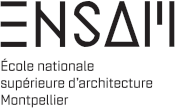 34093 Montpellier Cedex 05 FranceT. 00 33 4 67 91 89 89 http://www.montpellier.archi.fr/?l=fr BUREAUX DES RELATIONS INTERNATIONALES  Françoise GOMES francoise.gomes@montpellier.archi.frOTHER LANGUAGESAutres languesSKILLS | CompétencesSKILLS | CompétencesSKILLS | CompétencesLEVEL | NiveauLEVEL | NiveauLEVEL | NiveauOTHER LANGUAGESAutres languesSPEAKParléREADLuWRITEÉcritBASICMoyenGOODBonEXCELLENTCAMPUS POSTER | Affiches sur le campusSTAFF | Services administratifsFRIEND | AmiWEBSITE | Site internetADVERTISEMENT | PublicitéMAILING1) Application Form (printed from mobility website)2) Learning Agreement (printed from mobility website)3) Transcript of Records4) Copy of ID / passport, visa if necessary5) Copy of  european health insurance valid or private contract6) Portfolio (pdf of 20mo maxima) with CV and motivation letter7) Certificate of french languageDocuments can be sent by email